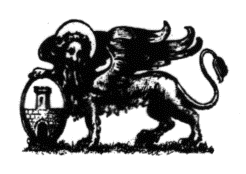 									 Allegato 1COMUNE DI ROVATOVia Lamarmora, 7 – 25038 Rovato – BSTel 03077131 – Fax 0307713217E-mail protocollo@comune.rovato.bs.it – PEC protocollo@pec.comune.rovato.bs.itAPPALTO DEL SERVIZIO DI TESORERIA E CASSA PER IL PERIODO 01/07/2020 – 31/12/2024. CIG 82831721C6DOMANDA DI PARTECIPAZIONE E DICHIARAZIONE RELATIVA ALLA FORMA DI PARTECIPAZIONE SINGOLA O AGGREGATADichiarazione necessaria per l’ammissione alla procedura di garalL/I SOTTOSCRITTO/SOTTOSCRITTI:1)  sig./sig.ra      ,  C.F.      , nato a       il      , residente a        in via      , nella sua qualità di       e legale rappresentante dell’impresa      , con sede in      , via      , C.A.P.      ,  iscritta al Registro delle Imprese di       al n.      , C.F.      , partita IVA n.      , in qualità di impresa       (se del caso inserire mandataria / mandante / consorzio / consorziata )      2)  sig./sig.ra      ,  C.F.      , nato a       il      , residente a        in via      , nella sua qualità di       e legale rappresentante dell’impresa      , con sede in      , via      , C.A.P.      ,  iscritta al Registro delle Imprese di       al n.      , C.F.      , partita IVA n.      , in qualità di impresa       (se del caso inserire mandataria / mandante / consorzio / consorziata )      3)  sig./sig.ra      ,  C.F.      , nato a       il      , residente a        in via      , nella sua qualità di       e legale rappresentante dell’impresa      , con sede in      , via      , C.A.P.      ,  iscritta al Registro delle Imprese di       al n.      , C.F.      , partita IVA n.      , in qualità di impresa       ( se del caso inserire mandataria / mandante / consorzio / consorziata )      CHIEDE/CHIEDONOdi partecipare alla procedura aperta per l’appalto del servizio di tesoreria e cassa del comune di Rovato per il periodo 01/07/2020-31/12/2024.A tal fine, ai sensi e per gli effetti dell’art. 76 del D.P.R. n. 445/2000 consapevole della responsabilità e delle conseguenze civili e penali previste in caso di dichiarazioni mendaci e/o formazione od uso di atti falsi, nonché in caso di esibizione di atti contenenti dati non più corrispondenti a verità e consapevole, altresì, che qualora emerga la non veridicità del contenuto della presente dichiarazione lo scrivente operatore economico decadrà dai benefici per i quali la stessa è rilasciata; DICHIARA/DICHIARANO SOTTO LA PROPRIA RESPONSABILITÀDi partecipare alla presente procedura nella seguente forma: Imprenditore individuale (art. 45, c. 2, lett. a D. Lgs. 50/2016)Indicare il tipo di aggregazione_____________________________________________________________________(in caso di R.T.I. costituiti o costituendi, nonché di consorzi costituendi) che la partecipazione alla presente procedura di gara viene effettuata congiuntamente ai seguenti operatori economici (inserire denominazione, ragione sociale e ruolo –mandante/mandataria- di ciascun componente il raggruppamento): i quali, a corredo dell’offerta congiunta sottoscritta da tutti gli operatori economici raggruppandi/consorziandi - ovvero dall’operatore economico mandatario in caso di R.T.C. già costituiti - attestano la parte delle lavorazioni che ciascun operatore economico raggruppato e/o raggruppando/consorziando assume all’interno del R.T.C./consorzio nella seguente misura:  (in caso di operatore economico mandante di R.T.C. o consorzi non costituiti) di autorizzare l’operatore economico mandatario a presentare un’unica offerta e, pertanto, di abilitare  lo stesso a compiere in nome e per conto di tutti gli operatori economici componenti il raggruppamento o consorzio ogni attività, da compiere attraverso Sintel, utilizzato dalla stazione appaltante per la procedura di gara (presentazione documentazione sottoscritta dalle raggruppande, invio e ricezione delle comunicazioni da e per la stazione appaltante, ecc.), necessaria ai fini della partecipazione alla procedura, fermo restando, in ogni caso, che le dichiarazioni indicate nella documentazione di gara e, comunque, l’offerta economica verranno sottoscritte da tutti gli operatori economici raggruppandi;  (in caso di R.T.C. o consorzi non costituiti) che gli operatori economici in raggruppamento  / consorzio si impegnano, in caso di aggiudicazione, a costituire R.T.C./consorzio conformandosi alla disciplina di cui all’art. 48 del D.Lgs. n. 50/2016, conferendo mandato collettivo speciale con rappresentanza all’operatore economico qualificato come mandatario il quale stipulerà il contratto in nome e per conto dei mandanti/consorziati;  (In caso di consorzi di cooperative e imprese artigiane o di consorzio stabile di cui all'articolo 45 comma 2, lettere b) e c) del D.Lgs. n. 50/2016) che il consorzio, ai sensi di quanto stabilito dall’art. 48, comma 7 del D.Lgs. n. 50/2016, concorre con i seguenti operatori economici consorziati (specificare quali): Inserire denominazione o ragione sociale, Codice fiscale     , sede legale      ;  (in caso di cooperativa o consorzio tra cooperative) che l’operatore economico in quanto costituente cooperativa ovvero in quanto partecipante a consorzio fra cooperative è iscritta nell’Albo delle società cooperative istituito con DM 23/06/2004 al n.      ;   che, ai sensi di quanto previsto all’art. 48, comma 7 del D.Lgs. n. 50/2016, con riferimento alla presente gara, i singoli operatori economici non hanno presentato offerta in più di un raggruppamento temporaneo o consorzio, ovvero singolarmente e quale componente di un raggruppamento di imprese o consorzio;di essere consapevoli che, qualora fosse accertata la non veridicità del contenuto della presente dichiarazione, i singoli operatori economici e conseguentemente il costituendo/costituito RTC/consorzio verrà escluso dalla procedura ad evidenza pubblica per la quale è rilasciata o, se risultato aggiudicatario, decadrà dalla aggiudicazione medesima la quale verrà annullata e/o revocata e la stazione appaltante avrà la facoltà di escutere la cauzione provvisoria prestata; inoltre, qualora la non veridicità del contenuto della presente dichiarazione fosse accertata dopo la stipula del contratto, questo potrà essere risolto di diritto dalla stazione appaltante ai sensi dell’art. 1456 cod. civ..AvvertenzePer ogni operatore economico riunito o consorziato dovrà essere presentato anche il DGUE richiesti per l’operatore singolo.La domanda è sottoscritta con firma digitale in corso di validità:- nel caso di raggruppamento temporaneo o consorzio ordinario costituiti, dalla mandataria/capofila.- nel caso di raggruppamento temporaneo o consorzio ordinario non ancora costituiti, da tutti i soggetti che costituiranno il raggruppamento o consorzio;- nel caso di aggregazioni di imprese aderenti al contratto di rete si fa riferimento alla disciplina prevista per i raggruppamenti temporanei di imprese, in quanto compatibile.Si rimanda alle indicazioni dettagliate riportate al punto 14 del Disciplinare di gara.Documento informatico firmato digitalmente ai sensi del testo unico D.P.R. 28 dicembre 2000, n. 445, del D.Lgs. 7 marzo 2005, n.82 e norme collegateOperatore economico (mandatario/ mandante)Attività o lavorazione di competenza% dell’attività di competenza rispetto all’intero oggetto dell’appalto      %      %      %      %      %      %TotaleTotale100%